INDICAÇÃO Nº 1645/2020Sugere ao Poder Executivo Municipal a conserto em lâmpada com defeito de acende/ apaga, defronte ao nº 182, da Rua Caconde, no bairro São Joaquim.Excelentíssimo Senhor Prefeito Municipal, Nos termos do Art. 108 do Regimento Interno desta Casa de Leis, dirijo-me a Vossa Excelência para sugerir ao setor competente que, por intermédio do Setor competente, promova o conserto em reator em poste defronte ao nº 182, da Rua Caconde, no bairro São Joaquim, neste município. Justificativa:Este vereador foi procurado por munícipes residentes do bairro São Joaquim, mais precisamente da Rua Caconde, solicitando intermédio junto ao Setor competente para conserto em reator onde acende e apaga a lâmpada defronte ao nº 182 da Rua Caconde, no referido bairro, uma vez que no período noturno há muito escuridão no local, trazendo sensação de insegurança aos moradores.Plenário “Dr. Tancredo Neves”, em 27 de julho de 2020.JESUS VENDEDOR-Vereador-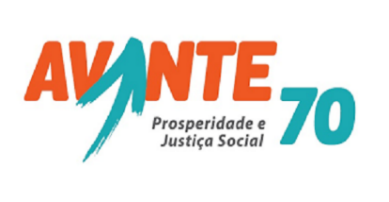 